質　問　票（高校生編NoベジNoライフ！セミナー）I.D　　　　　　　　　　　　　　氏名　　　　　　　　　　　　　性別　男　・　女　（１）身長　	　．	　ｃｍ　　　　（３）ＢＭＩ   　　　　．（２）体重　　　　　　 ．　　Kg 　　　　（４）体脂肪率  	　．	％問１　あなたはふだん朝食を食べますか。あてはまる番号を１つだけ選んで○をつけてください。問２　あなたが、ふだん食べる朝食はどのような内容が多いですか。あてはまる番号を１つだけ選んで○をつけてください。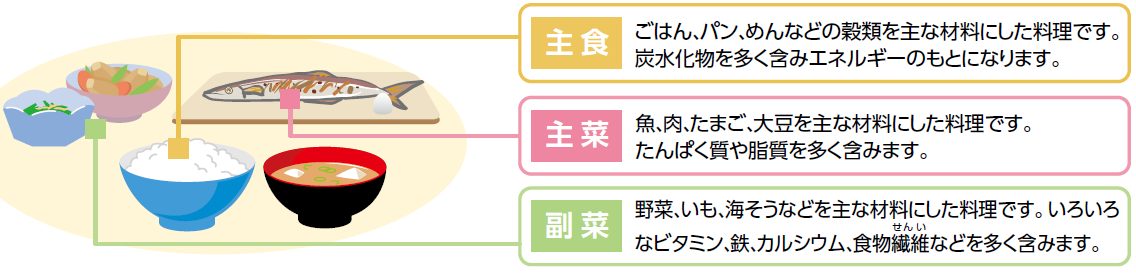 問３　あなたがふだんの朝食で食べる副菜のうち、野菜を７０ｇ程度使った料理は何皿分ですか。あてはまる番号を１つだけ選んで○をつけてください。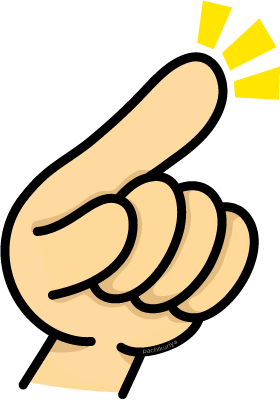 副菜1皿分（野菜７０g程度使った料理例）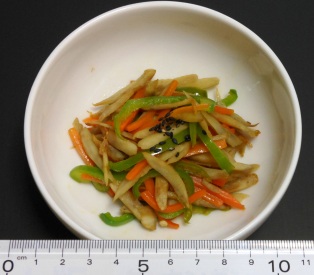 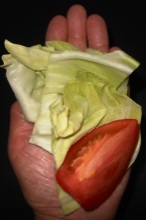 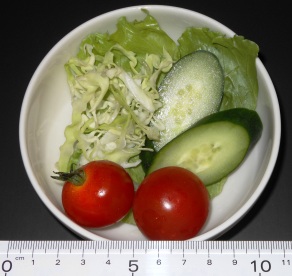 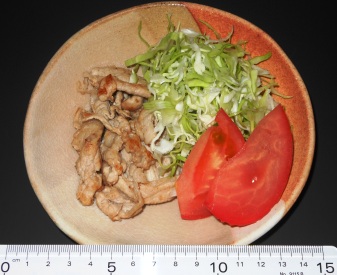 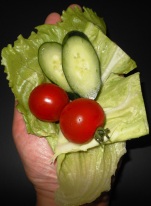 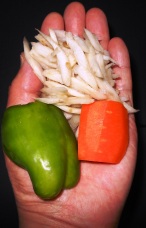 〈付合せ野菜〉　　　　　　　　　　　　　　　〈サラダ〉　　　　　　　　　　　　　　〈きんぴら〉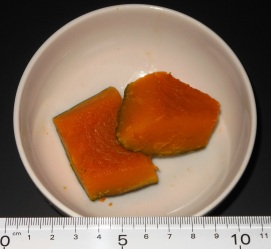 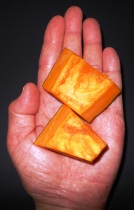 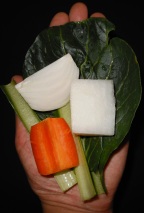 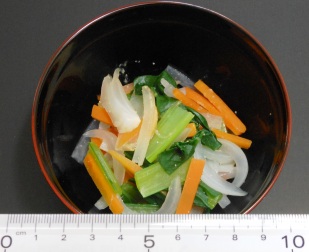 　〈かぼちゃの煮物〉　　　　　　　　　　　　〈みそ汁（汁なし）〉問４　あなたはふだん1日に副菜（野菜を７０ｇ程度使った料理。　問３の写真を参考。）を何皿分食べますか。あてはまる番号を１つだけ選んで○をつけてください。　問５　問４で回答した皿数（今のあなたの普段の副菜の食べ方）についてあなたはどう思いますか。あてはまる番号を１つだけ選んで○をつけてください。１２３４ほとんど毎日食べる週４～５日食べる週２～３日食べるほとんど食べない１２３４５６主食・主菜・副菜主食・副菜又は主菜・副菜副菜のみ主食･主菜主食のみその他(　　　　　　)　　１２３４３皿以上２皿１皿０．５皿以下１２３４５６５皿以上４皿３皿２皿１皿ほとんど食べない１２３４多いと思うちょうどよいと思う少ないと思う分からない